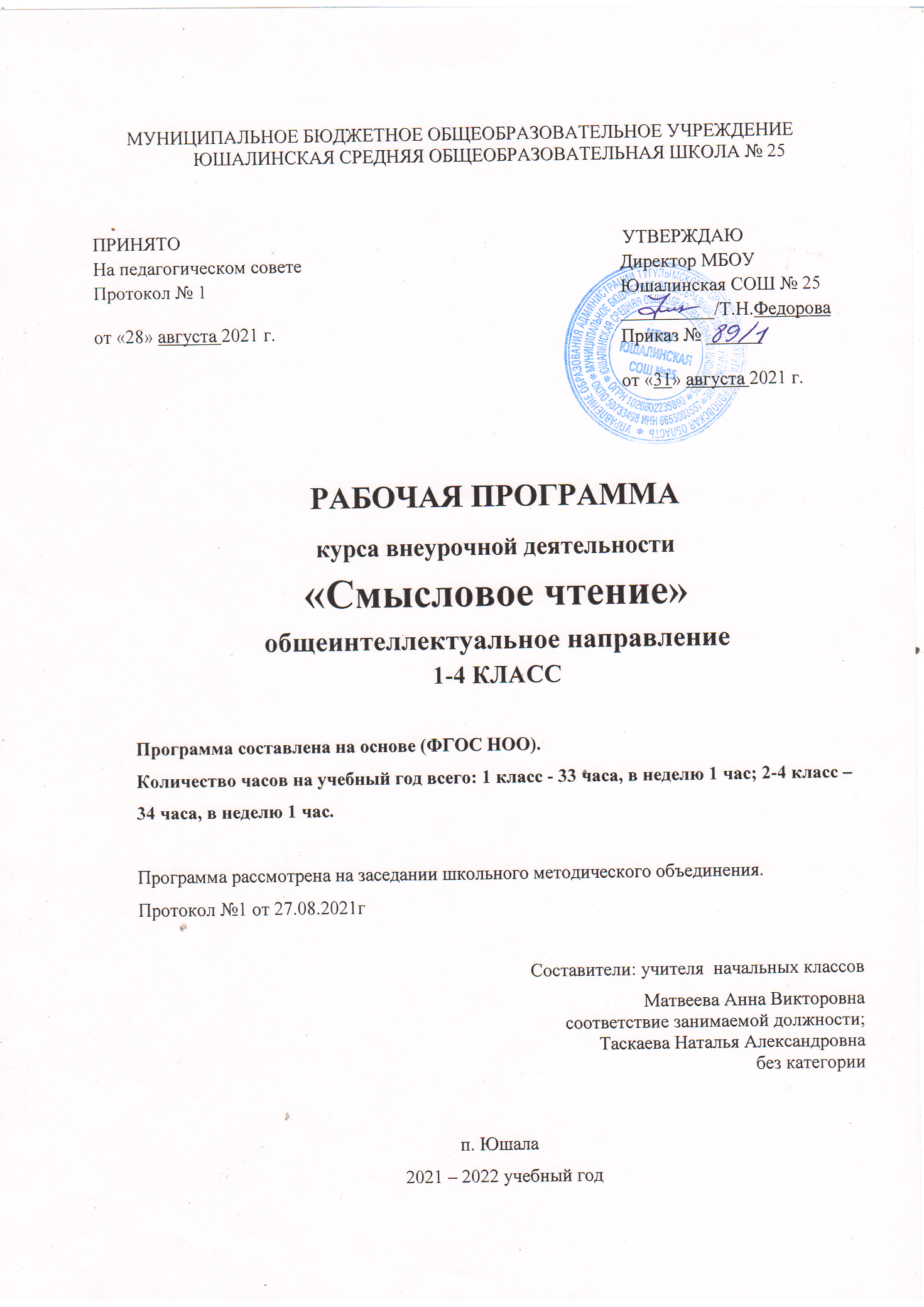 Пояснительная запискаНаправленность программыПрограмма «Смысловое чтение» имеет духовно-нравственную направленность и предназначена для организации внеурочной деятельности по общеинтеллектуальному направлению в 1-х – 4-х классах общеобразовательной школы. Программа «Смысловое чтение» прежде всего, направлена на обучение учеников критическому аудированию, пониманию, анализу, сравнению, изменению и генерации текстов, как в устной, так и в письменной форме. Программа «Смысловое чтение» является модифицированной, по уровню освоения – общеразвивающей, по цели обучения – познавательной, по содержанию однопрофильной, разработана в соответствии с требованиями к результатам внеурочной деятельности в рамках реализации ФГОС НОО.Актуальность программыНачальная школа – особый этап в жизни ребёнка. Он связан с формированием у школьника основ умения учиться и способности к организации своей деятельности. И именно читательские умения должны обеспечить младшему школьнику возможность самостоятельно приобретать новые знания, а в дальнейшем создать основу для самообразования. Долгое время в практике обучения чтению в начальной школе усиленный акцент делался на наращивание темпов чтения и работу над правильностью чтения, а задаваемые по тексту вопросы проверяли лишь поверхностное усвоение содержания текста. Такая практика вырабатывала у учащихся беглое, но бессознательное чтение, которое не позволяло максимально извлекать и понимать информацию. Поскольку программы по учебным предметам ориентированы на умение преобразовывать информацию, представленную в различных формах, а одним из метапредметных результатов освоения основной образовательной программы становится умение работать с различными источниками информации, то данная проблема является актуальной в современной школе и решать её необходимо уже в начальной школе, где и должен закладываться навык смыслового чтения.Новизна программыНовизнаданной программы в том, что содержание программы модифицировано в контексте требований нового Федерального государственного стандарта, т.е. акценты смещены с освоения фундаментальных знаний по предмету на социализацию личности средствами современных знаний и технологий по направлению деятельности. Система работы, представленная в программе, позволяет осуществить внедрение новых технологий, нестандартных форм работы во внеурочной деятельности, развить речь учащихся, а также повысить учебную мотивацию детей и, самое главное, воспитать грамотного читателя. Для успешной социализации обучающихся добавлены инновационные педагогические технологии: исследовательский метод, метод проектов и проблемный метод. Использование компьютерных и мультимедийных технологий значительно повысит эффективность работы по воспитанию интереса к книге, к чтению.Педагогическая целесообразность программы«Люди перестают мыслить, когда перестают читать». (Д. Дидро). Трудно не согласиться со словами Д. Дидро, жившего более 200 лет назад. Но за последние двадцать лет статус чтения, его роль, отношение к нему в российском обществе, как и во многих странах мира, сильно изменилось. Чтобы преодолеть эту негативную тенденцию, в нашей стране разработана «Национальная программа поддержки и развития чтения в России». Программа ставит перед собой цель развития грамотности и культуры чтения в России, повышения интеллектуального уровня граждан страны, а, следовательно, и ее конкурентоспособности на мировой арене. Смысловое чтение – это такое качество чтения, при котором достигается понимание информационной, смысловой и идейной сторон произведения. Цель смыслового чтения – максимально точно и полно понять содержание текста, уловить все детали и практически осмыслить извлеченную информацию. Когда ребенок действительно вдумчиво читает, то у него обязательно работает воображение, он может активно взаимодействовать со своими внутренними образами. Человек сам устанавливает соотношение между собой, текстом и окружающим миром. Когда ребенок владеет смысловым чтением, то у него развивается устная речь и, как следующая важная ступень развития, речь письменная.Осмысленность чтения предполагает формирование следующих умений:выявлять в тексте слова и выражения, значения которых непонятно, и осознавать потребность в выяснении их смысла;пользоваться сносками и школьным толковым словарем;отвечать на вопросы по содержанию словами текста;определять эмоциональный характер текста;выделять опорные (наиболее важные для понимания читаемого) слова;опираться на авторские ремарки для характеристики персонажей;определять мотивы поведения героев путём выбора правильного ответа из ряда предложенных;уметь прогнозировать содержание читаемого;осознавать авторское и собственное отношение к персонажам;формулировать тему небольшого текста;работать с заголовками: выбирать наиболее точный из предложенных, озаглавливать текст или рисунок, прогнозировать содержание по заголовку и составлять высказывания по заданному заголовку;выявлять смысловой и эмоциональный подтекст;определять идею произведения путём выбора из ряда пословиц той, которая наиболее точно выражает главную мысль;находить главную мысль, сформулированную в тексте;определять характер книги (тему, жанр, эмоциональную окраску) по обложке, заглавию, рисункам.Работая с текстом ученики должны получить возможность научиться использовать формальные элементы текста (сноски, подзаголовки) для поиска информации, соотносить позицию автора с собственной точкой зрения, оформлять свою мысль в монологическое речевое высказывание, составлять письменные отзывы, высказывать суждение и подтверждать примерами из текста, а также выполнять творческие задания с опорой на эмоции, воображение, осмысление прочитанного. Таким образом, продуманная и целенаправленная работа с текстом позволяет вычерпывать ребёнку из большого объема информации нужную и полезную, а также приобретать социально – нравственный опыт и заставляет думать, познавая окружающий мир. Всё большее количество детей приобщается к дополнительному чтению (высокий процент посещения библиотеки, ведение читательских дневников, обсуждение прочитанных книг на уроках), выполняют творческие задания, задают вопросы на интересующие темы и готовят сообщения по ним, а это позволяет сделать вывод о развитии любознательности и творческой активности. Внеурочные занятия помогут решать задачи эмоционального, творческого, литературного, интеллектуального развития ребёнка, а также проблемы нравственно-этического воспитания, так как чтение для ребёнка - и труд, и творчество, и новые открытия, и удовольствие, и самовоспитание.Цель программы: формирование читательской компетентности младшего школьника, осознание себя как грамотного читателя, способного к использованию читательской деятельности как средства самообразования. Читательская компетентность определяется владением техникой чтения, приемами понимания прочитанного и прослушанного произведения, знанием книг и умением их самостоятельно выбирать, сформированностью духовной потребности в книге и чтении.Основные задачи: освоение общекультурных навыков чтения и понимание текста; воспитание интереса к чтению и книге (формирование интереса к процессу чтения и потребности читать произведения разных видов литературы, общеучебных умений осознанно читать тексты, работать с различной информацией);овладение речевой, письменной и коммуникативной культурой (формирование умений работать с различными видами текстов, ориентироваться вкниге, использовать ее для расширения знаний об окружающем мире);воспитание эстетического отношения к действительности, отраженной в художественной литературе (формирование умений понимать художественное произведение как особый вид искусства, определять его художественную ценность и анализировать средства выразительности, сравнивать искусство слова с другими видами искусства, находить сходства и различия используемых художественных средств, создавать свои собственные художественные произведения на основе прочитанных);формирование нравственных ценностей и эстетического вкуса младшего школьника; понимание духовной сущности произведений (освоение основных нравственно-этических ценностей взаимодействия с окружающим миром, формирование навыка анализа положительных и отрицательных действий героев, событий), воспитание адекватного эмоционального состояния как предпосылки собственного поведения в жизни.Отличительные особенности программы от других существующих программ. Отличительными особенностями являются:1.Определение видов организации деятельности учащихся, направленных на достижение личностных, метапредметных и предметных результатов освоения курса.В основу реализации программы положены ценностные ориентиры и воспитательные результаты.Ценностные ориентации организации деятельности предполагают уровневую оценку в достижении планируемых результатов.Достижения планируемых результатов отслеживаются в рамках внутренней системы оценки: педагогом, администрацией.В основу оценки личностных, метапредметных и предметных результатов освоения программы курса, воспитательного результата положена методика Беденко М. В.При планировании содержания занятий прописаны типы и виды чтения.Основные типы чтения: коммуникативное чтение вслух и про себя, учебное и самостоятельное.Основные виды чтения: ознакомительное, поисковое или просмотровое, изучающее и вдумчивое.Отличительные признаки программы являются и нетрадиционные формы проведения занятий: интеллектуальные игры, путешествия, коллективно-творческие работы, рисунки, конкурсы, проекты, викторины, посещение выставок, праздников.Программа рассчитана на детей в возрасте от 6,5 (7) – 10 (11) лет.Сроки реализации дополнительной образовательной программы:Программа рассчитана на 4 года. Количество часов в неделю – 1. За год: в 1классе - 33 часа, во 2 - 4 классах -34 часа.Всего реализуется в объеме 135 часов.Формы и режим занятийСогласно требованиям СанПиН, занятия проводятся один раз в неделю продолжительностью 35 минут в первом классе; 45 минут во втором, третьем и четвертом классе. В первых классах для развития двигательной активности и смены вида деятельности используются динамические паузы, что способствует умственному и физическому восстановлению.Форма проведения занятий - групповая. Количество обучающихся в группе - 12-15 человек.Формы работы могут быть разнообразные: индивидуальная, фронтальная, парная, групповая.Ведущей формой организации образовательного процесса является учебное занятие. Организация образовательного процесса предполагает использование ряда других форм: викторина, библиотечный урок, КВН, путешествие по страницам книг, проект, литературная игра, инсценирование, конкурс - кроссворд, игра-драматизация, читательская конференция, занятие-диспут, урок-спектакль, интегрированное занятие, занятие-праздник, литературный ринг, беседа-дискуссия с элементами инсценировки, занятие-интервью, устный журнал, литературная гостиная, просмотр видеофильмов.Результаты работы: читательские дневники, фотографии, рисунки, проекты, исследовательские работы, результаты участия учащихся в конкурсах оформляются в виде итоговой выставки в уголке для чтения.Планируемые результатыВ результате освоения программы формируются умения, соответствующие требованиям федерального государственного образовательного стандарта начального общего образования.Предметные умения:осознавать значимость чтения для личного развития;формировать потребность в систематическом чтении;использовать разные виды чтения (ознакомительное, изучающее, выборочное, поисковое);уметь самостоятельно выбирать интересующую литературу;пользоваться справочными источниками для понимания и получения дополнительной информации.Метапредметные:Регулятивные умения:уметь работать с книгой, пользуясь алгоритмом учебных действий;уметь самостоятельно работать с новым произведением;уметь работать в парах и группах, участвовать в проектной деятельности, литературных играх;уметь определять свою роль в общей работе и оценивать свои результаты.Познавательные учебные умения:прогнозировать содержание книги до чтения, используя информацию из аппарата книги;отбирать книги по теме, жанру и авторской принадлежности;ориентироваться в мире книг (работа с каталогом, с открытым библиотечным фондом);составлять краткие аннотации к прочитанным книгам;пользоваться словарями, справочниками, энциклопедиями.Коммуникативные учебные умения:участвовать в беседе о прочитанной книге, выражать своё мнение и аргументировать свою точку зрения;оценивать поведение героев с точки зрения морали, формировать свою этическую позицию;высказывать своё суждение об оформлении и структуре книги;участвовать в конкурсах чтецов и рассказчиков;соблюдать правила общения и поведения в школе, библиотеке, дома и т. д.Универсальные учебные действия:находить книгу в открытом библиотечном фонде;выбирать нужную книгу по теме, жанру и авторской принадлежности;сравнивать книги одного автора разных лет издания по оформлению;формулировать и высказывать своё впечатление о прочитаннойкниге и героях;характеризовать книгу, определять тему и жанр, выбирать книгу назаданную тему;сравнивать книгу-сборник с книгой-произведением;слушать и читать книгу, понимать прочитанное;пользоваться аппаратом книги;овладевать правилами поведения в общественных местах (библиотеке);систематизировать по темам детские книги в домашней библиотеке.Личностные результаты:1) Осознание важности чтения и литературы как средства познания окружающего мира и самого себя.2) Осмысление значимости литературы как явления национальной и мировой культуры, важного средства сохранения и передачи нравственных ценностей и традиций.3) Усвоение основных нравственных норм и ориентация на их соблюдение.4)Осознавать значение литературного чтения в формировании собственной культуры и мировосприятия;Метапредметные результаты:Овладение способностями принимать и охранять цели и задачи учебной деятельности, поиска средств ее осуществления.Освоение способов проблем творческого и поискового характера.Формирование умения планировать, контролировать и оценивать учебные действия в соответствии с поставленной задачей и условиями ее реализации; определять наиболее эффективные способы достижения результата.Овладение навыками смыслового чтения текстов различных стилей и жанров в соответствии с целями и задачами; формирование умения осознанно строить речевое высказывание в соответствии с задачами коммуникации и составлять тексты в устной и письменной формах.Овладение логическими действиями анализа и синтеза, сравнения, обобщения, классификации по родовидовым признакам, установление аналогий и причинно-следственных связей, построение рассуждений, отнесение к известным понятиям.Готовность слушать собеседника и вести диалог; готовность признавать существование различных точек зрения и права каждого иметь свою, излагать свое мнение и аргументировать свою точку зрения и оценку событий.Определение общей цели и путей ее достижения; умение договариваться о распределении функций и ролей в совместной деятельности; осуществлять взаимный контроль в совместной деятельности, адекватно оценивать собственное поведение и поведение окружающих.Ожидаемые результаты формирования УУД к концу 4-го года обученияЛичностные результаты:1) Осознание важности чтения и литературы как средства познания окружающего мира и самого себя.2) Принятие и освоение социальной роли обучающегося, развитие мотивов учебной деятельности и формирование личностного смысла учения.3) Развитие самостоятельности и личной ответственности за свои поступки, в том числе в информационной деятельности, на основе представлений о нравственных нормах, социальной справедливости и свободе.4) Формирование эстетических потребностей, ценностей и чувств.5) Развитие этических чувств, доброжелательности и эмоционально-нравственной отзывчивости, понимания и сопереживания чувствам других людей.6)Профилировать свою нравственно-этическую ориентацию (накопив в ходе анализа произведений и общения по их поводу опыт моральных оценок и нравственного выбора).Метапредметные результаты:Формирование умения понимать причины успеха/неуспеха учебной деятельности и способности конструктивно действовать даже в ситуациях неуспеха.Освоение начальных форм познавательной и личностной рефлексии.Активное использование речевых средств и средств информационных и коммуникационных технологий для решения коммуникативных и познавательных задач.Использование различных способов поиска (в справочных источниках и открытом учебном информационном пространстве сети Интернет), сбора, обработки, анализа, организации, передачи и интерпретации информации в соответствии с коммуникативными и познавательными задачами и технологиями учебного предмета; в том числе вводить текст с помощью клавиатуры, фиксировать (записывать) в цифровой форме измеряемые величины и анализировать изображения, звуки, готовить свое выступление и выступать с аудио-, видео- и графическим сопровождением; соблюдать нормы информационной избирательности, этики и этикета.Овладение логическими действиями анализа и синтеза, сравнения, обобщения, классификации по родовидовым признакам, установление аналогий и причинно-следственных связей, построение рассуждений, отнесение к известным понятиям.Определение общей цели и путей ее достижения; умение договариваться о распределении функций и ролей в совместной деятельности; осуществлять взаимный контроль в совместной деятельности, адекватно оценивать собственное поведение и поведение окружающих.Осуществлять самоконтроль и контроль за ходом выполнения работы и полученного результата.Способы отслеживания ожидаемых результатов:Предметные УУД: контрольное задание, тестирование, викторина, составление кроссвордов, опросники, собеседование, аукцион знаний, интеллектуальная игра, конкурс, защита проектов и творческих работ.Метапредметные УУД: наблюдение, участие в проектах, творческие отчеты, творческие конкурсы, проведение праздников и мероприятий.Личностные УУД: наблюдение, тестирование, собеседование.Формы подведения итогов реализации программыСистема отслеживания и оценивания результатов обучения детей проходит через участие их в проектах, конкурсах, фестивалях, массовых мероприятиях, составляется портфолио.Создание портфолио является эффективной формой оценивания и подведения итогов деятельности обучающихся.Портфолио - это сборник работ и результатов обучающихся, которые демонстрирует его усилия, прогресс и достижения в различных областях.В портфолио включаются фото и видеоизображения продуктов исполнительской деятельности, продукты собственного творчества, материала самоанализа, схемы, иллюстрации, эскизы и т.п.Структура курсаВ курсе литературного чтения реализуются следующие сквозные линии развития учащихся средствами предмета.Линии, общие с курсом русского языка:овладение функциональной грамотностью на уровне предмета (извлечение, преобразование и использование текстовой информации);овладение техникой чтения, приёмами понимания и анализа текстов;овладение умениями, навыками различных видов устной и письменной речи.Линии, специфические для курса «Смысловое чтение»:определение и объяснение своего эмоционально-оценочного отношения к прочитанному;приобщение к литературе как искусству слова;приобретение и первичная систематизация знаний о литературе, книгах, писателях.Разделы программы:Раздел «Виды речевой деятельности» включает следующие содержательные линии: аудирование (слушание), чтение, говорение (культура речевого общения), письмо (культура письменной речи). Содержание этого раздела обеспечивает развитие аудирования, говорения, чтения и письма в их единстве и взаимодействии, формируя культуру общения (устного и письменного).Аудирование (слушание) - это умение слушать и слышать, то есть адекватно воспринимать на слух звучащую речь (высказывание собеседника, чтение различных текстов).Чтение понимается как осознанный самостоятельный процесс чтения доступных по объему и жанру произведений, осмысление цели чтения и выбор вида чтения; выразительное чтение с использованием интонации, темпа, тона, пауз, ударений, соответствующих смыслу текста.Говорение (культура речевого общения) определяет специфические умения вести диалог, отвечать и задавать вопросы по тексту, создавать монолог с использованием правил речевого этикета, воплощать свои жизненные впечатления в словесных образах, выстраивать композицию собственного высказывания, раскрывать в устном высказывании авторский замысел, передавая основную мысль текста.Письмо (культура письменной речи) предполагает практическое освоение обучаемыми некоторых типов письменной речи (на основе осмысления художественного произведения): текста-повествования, текста-описания, текста-рассуждения; создание собственных мини-сочинений (рассказ по картинке); написание отзыва.Раздел «Виды читательской деятельности» включает в себя работу с разными видами текста. Эта работа предполагает формирование следующих аналитических умений: восприятие изобразительно-выразительных средств языка художественного произведения, научно-популярного текста; воссоздание картины жизни, представленной автором; установление причинно-следственных связей в художественном, учебном и научно-популярном текстах; понимание авторской позиции в произведении; выделение главной мысли текста. Предусматривает ознакомление ребенка младшего школьного возраста с книгой как источником различного вида информации и формирование библиографических умений.В разделе «Круг детского чтения» реализуются принципы отбора содержания чтения младшего школьника, которое обеспечивает формирование мотивированного выбора круга чтения, устойчивого интереса ученика к самостоятельной читательской деятельности, компетентности в области детской литературы: учет эстетической и нравственной ценности текстов, их жанрового и тематического разнообразия, доступности для восприятия детьми 6-10 лет, читательских предпочтений младших школьников.Раздел «Литературоведческая пропедевтика» содержит круг литературоведческих понятий для практического освоения детьми с целью ознакомления с первоначальными представлениями о видах и жанрах литературы, о средствах выразительности языка.Раздел «Творческая деятельность учащихся (на основе литературных произведений)» является ведущим элементом содержания начального этапа литературного образования. Опыт творческой деятельности воплощается в системе читательской и речевой деятельности, что обеспечивает перенос полученных детьми знаний в самостоятельную продуктивную творческую деятельность. Особое внимание уделяется созданию различных форм интерпретации текста.Учебно-тематический планСодержание программыСодержание, задачи, формы работы, описанные в Программе «Смысловое чтение», выстроены в соответствии с основными задачами предмета «Литературное чтение» Базисного учебного плана, авторской методики Беденко М. В., тетради-тренажера «Смысловое чтение», Беденко М. В. 1-й - 4 класс. /Москва «ВАКО» 2018 г и ориентированы на совершенствование всех видов речевой деятельности младшего школьника (слушание, чтение, говорение, письмо, различные виды пересказа), а также способствуют более глубокому знакомству учащихся начальной школы с богатым миром отечественной и зарубежной детской литературы, на развитие нравственных и эстетических чувств младшего школьника.Курс обеспечен тетрадью - тренажером для учащихся с 1 - 4 классу и методическими рекомендациями для учителя. Данный курс направлен на то, чтобы подготовить и научить детей получать информацию и знания из текста. Самостоятельный анализ прочитанного - неотъемлемая часть современного обучения. Курс, состоящий из научно-популярных и информационных текстов составлен так, чтобы заинтересовать ребенка в том, что он читает. Вопросы и задания способствуют тому, что ребенок интуитивно выделяет суть прочитанного, учится отделять первое и второстепенную информацию.Вопросы составлены так, чтобы показать ход мышления, а не просто указать на номинально правильный ответ. Курс содержит ряд заданий, для выполнения которых нужно не только обобщить информацию одного текста, но и вернутся и увязать его с ранее прочитанным. Тексты самой разной природы позволяют подготовить юных мыслителей к заданиям, требующим творческого подхода.В пособии представлены тексты двух видов: содержащие сказочные подробности (отмечены *) и предлагающие достоверную фактическую информацию. Конец каждого занятия отмечен знаком «колокольчик». Также немало отведено времени для модификации и генерации текстов. Работа с заголовками, создания кратких устных, а затем и письменных изложений учит ребенка не только воспринимать информацию, а и выражать свои мысли и знания в устной и письменной форме. Речевая деятельность (слушание, говорение, чтение письмо) - это основное доступное всем средство самопознания, самовыражения и развития творческих способностей. Овладение системой языка, навыками речевой деятельности позволяет лучше понять себя и других, овладеть системой нравственных и эстетических ценностей младшего школьника.3.Календарно-тематическое планирование и характеристика деятельности учащихсяКалендарно-тематическое планирование 1 классКалендарно-тематическое планирование 2 классКалендарно-тематическое планирование 3 классКалендарно-тематическое планирование 4 классУчебно-методическое и материально-техническое обеспечениеДля учителя:Тетрадь-тренажер «Смысловое чтение», Беденко М. В. Авторская методика: 1 класс - М.: ВАКО 2018 г Тетрадь-тренажер «Смысловое чтение», Беденко М. В. Авторская методика: 2 классТетрадь-тренажер «Смысловое чтение», Беденко М. В. Авторская методика: 3 класс Тетрадь-тренажер «Смысловое чтение», Беденко М. В. Авторская методика: 4 класс Бондаренко Г. И. Развитие умений смыслового чтения в начальной школе / Г.
И. Бондаренко // Начальная школа плюс: до и после //Жиренко О. Е. Методические рекомендации «Смысловое чтение». 1 – 4 классы. – М.: ВАКО, 2017Как проектировать универсальные учебные действия в начальной школе. От действия к мысли [Текст] / Под ред. А.Г. Асмолова. - М.: Просвещение, 2010.Оценка достижения планируемых результатов в начальной школе. Система заданий. В 3ч. [Текст] / Под ред. Г.С. Ковалевой, О.Б. Логиновой. - М.: Просвещение, 2011.Примерная основная образовательная программа образовательного учреждения. Начальная школа [Текст]/ сост. Е.В. Савинов. - М.: Просвещение, 2010.Примерные программы начального общего образования. В 2 ч. Ч. 1[Текст] – М.: Просвещение, 20013.Федеральный государственный стандарт начального общего образования [Текст] /М-во образования и науки Рос. Федерации. - М.: Просвещение, 2010.Чуракова, Р.Г. Технология и аспектный анализ современного урока в начальной школе [Текст] / Р. Г. Чуракова. - М.: Академкнига/Учебник, 2009.Детские книгиЭкранно - звуковые пособияАудиозаписи художественного исполнения изучаемых произведенийТехнические средства обученияИнтерактивная доскаКомпьютерЕдиная Коллекция цифровых образовательных ресурсов (ЦОР) http://school-collection.edu.ruДля учащихся:Тетрадь-тренажер «Смысловое чтение», Беденко М. В. Авторская методика: 1 класс -  М.: ВАКО 2018 г Тетрадь-тренажер «Смысловое чтение», Беденко М. В. Авторская методика: 2 классТетрадь-тренажер «Смысловое чтение», Беденко М. В. Авторская методика: 3 класс Тетрадь-тренажер «Смысловое чтение», Беденко М. В. Авторская методика: 4 класс ПриложениеКонтроль исполнения программы будет осуществляться с помощью следующих видов работы:контроль техники и навыка смыслового чтения;проверка читательского кругозора (анкета);анкетирование по выявлению мотивации чтения;участие в конкурсах по данному предмету.Ожидаемые конечные результаты программы:улучшение техники и навыка смыслового чтения;становление и расширение читательского кругозора;повышение мотивации чтения;рост количества и качества участия в конкурсах по данному предмету.Формы педагогического контроля:Входная диагностикатаблица сформированности навыка смыслового чтения,собеседованиеанкетированиеПромежуточная диагностика В течение учебного года используются следующие формы текущего педагогического контроля:таблица сформированности навыка смыслового чтения,педагогическое наблюдениесобеседованиеизучение практических и творческих работ,защита проектовИтоговая диагностикатаблица сформированности навыка смыслового чтения,творческий отчет (4 класс)Использование различных форм диагностики помогает дифференцироватьобразовательный процесс.Формы представления результатов диагностики:диаграмма изменений знаний, умений, навыков и воспитанности;таблица сформированности навыка смыслового чтения,«Мои достижения. Раздел портфолио» (в неё заносятся результаты конкурсов, проекты, активность на занятиях и т.д.);запись в журнале, где педагог фиксирует достижения и результаты обучающихся в различных мероприятиях, конкурсах и т. д.Для выявления уровня развития способностей и личностных качеств обучающихся и их соответствия прогнозируемым результатам образовательной программы, разработаны следующие параметры ЗУН и критерии их оценки.Критерии оценки ЗУН:3 балла - высокий уровень; 2 балла - средний уровень; 1 балл - низкий уровень.Работа с читательским дневником:ежедневный учет прочитанного для учащихся 1-2 классов;ежедневный учет прочитанного и периодический анализ для учащихся 3 – 4 классов;составление рекомендательного списка литературы для самостоятельного чтения с учетом возрастных особенностей и интересов учащихся;наблюдение и коррекция читательского кругозора учащихся.Участие в концертах:выступление на школьных концертах с номерами художественной самодеятельности по мотивам литературных произведений;выступление с номерами художественной самодеятельностиУчастие в конкурсах различных уровней:ежегодное участие в неделе по предмету «Литературное чтение»;участие в конкурсах стихов;участие в тематических викторинах и играх;Контроль исполнения программы будет осуществляться с помощьюследующих видов работы:контроль техники и навыка смыслового чтения;проверка читательского кругозора (анкета);анкетирование по выявлению мотивации чтения;участие в конкурсах по данному предмету.Ожидаемые конечные результаты программы:улучшение техники и навыка чтения;становление и расширение читательского кругозора;повышение мотивации чтения;Рост количества и качества участия в конкурсах по данному предмету.Анкета для первоклассников «Читательская активность обучающихся»Цель: выявление читательской активности у детей младшего школьного возраста, а также направленности читательского интереса.Проверка читательских умений во 2 классе.В работе с книгой второклассник должен уметь:использовать в ответе о книге ее справочный аппарат: информацию с обложки и титульных листов, из предисловий, послесловий, аннотаций;определять примерное содержание книги по иллюстрациям и заголовкам после просмотра оглавления;пользоваться сносками и примечаниями книги;отвечать на типовые вопросы о книге;составить рассказ о книге в целом после рассматривания.Проверка читательского кругозораПроверка читательского кругозора второклассников, как правило, обнаруживает знание авторов, жанров и тем детского чтения во всем их многообразии.Во 2 классе проверить читательский кругозор учеников учитель может с помощью следующих вопросов и заданий:Что мы узнаем о книге с ее обложки?Что мы узнаем о книге с титульного листа?Назови писателей - авторов сказокСкажи, каких поэтов ты знаешь.Кто пишет рассказы? Назови фамилии писателей.О чем мы читали в последнее время? (Темы чтения.)Какие жанры произведений народного творчества мы знаем? Приведи примеры.Какие жанры произведений детской литературы мы знаем? Приведи примеры.Чем отличаются стихи от прозы?О чем вы любите читать?Что отличает произведения народного творчества и литературы?Что вы читали о приключениях и путешествиях? о чудесах и волшебстве? о временах года? о детях? о взрослых? о труде? и т.д. по всем темам чтенияКакие книги вы выбрали для чтения в последнее время?Проверка читательских умений в 3 классе.В работе с книгой третьеклассник должен уметь:выбирать источник чтения самостоятельно - по силам и интересам;характеризовать книгу в целом;сопоставлять содержание текста и иллюстраций, замечать оригинальную форму книги;представить прочитанную дома книгу, порекомендовать ее другим читателям. В работе с текстом третьекласснику нужны умения,готовиться к восприятию нового произведения;эмоционально и аналитически воспринимать читаемое;составить рассказ о герое произведения;кратко передать события (сюжет);самостоятельно готовиться к выразительному чтению текста.Проверка читательского кругозораЗапишите названия книг, прочитанных в последнее время.Назовите фамилии отечественных поэтов.Назовите авторов и заглавия прочитанных сказокКакие басни вы знаете?Кто из писателей пишет о природе?Назовите авторов зарубежной литературы.Назовите известные вам жанры произведений.Назовите любимые темы чтения.тему и жанр просмотренной книги; называть типПроверка читательских умений в 4 классе.В работе с книгой закрепляются и совершенствуются следующие читательские умения четвероклассников:выбирать новую книгу для самостоятельного чтения;определять и сопоставлять содержание книги после рассматривания и после чтения;устанавливать книги, ее особенности и способ прочтения (в целом, по частям,выборочно);ставить перед собой цель чтения книги.давать оценку собственному навыку чтения (самоанализ).Проверка читательского кругозора.Читательский кругозор четвероклассника учитель может проверить с помощью следующих вопросов и заданий:Какие виды книжных изданий для детей вы знаете? (Литературно-художественное издание, научно-познавательные и справочные книги, энциклопедии, избранное, книги-произведения 11 книги-сборники, собрание сочинений классика литературы.)Перечислите все известные вам жанры литературы и устного народного творчества. Приведите примеры. (Рассказы, повести, романы, сказки авторские и народные, былины, очерки, статьи, стихотворения, пословицы, поговорки, песенки-потешки ,колыбельные, небылицы, загадки, скороговорки.)Прочитайте наизусть отрывок из понравившегося вам прозаического произведения (во2-4 классах учили отрывки из произведений Мамина-Сибиряка, Паустовского, Гайдара,Чехова, Платонова, Пришвина и др.).Прочитайте наизусть понравившееся вам стихотворное произведение. (Следует отметить выбор ребенком текста: созданного специально для детей:Барто, Михалков, Чуковский, Маршак, Берестов, Токмакова и др. - или общей литературы: Пушкин, Тютчев, Фет, Бунин и др.)Какие книги вы читали в последнее время? Разделите эти книги на 2 группы:выбранные по совету других и выбранные самостоятельно.Назовите, какие вы знаете темы детского чтения. (Основные программные темы: о детстве, о природе, о родине, о других странах, о чудесах и волшебстве, о приключениях и путешествии, о труде, об известных людях, о мире человеческих отношений, о мире знаний, о мире прекрасного, о школьной жизни, о народной мудрости.)Назовите фамилии поэтов, прозаиков, сказочников.Чем отличается литература от других видов искусств? (Художественное произведение -это условный вымышленный мир, картина реальной или фантастической жизни. Главными в книгах являются герои, образы. Через них и события авторы передают читателям накопленный веками человеческий опыт, знания. Произведение всегда несет читателю какую- то поучительную мысль, передает чувства, настроение, отношение автора к миру. В художественных текстах слова употребляются в переносном значении. Тексты - это чужая речь, прозаическая и стихотворная. Произведения бывают на определенную тему и имеют жанр. Чтение литературы развивает человека, обогащает его жизнь.)Диагностика сформированности навыка смыслового чтения в начальной школеОписание ценностных ориентиров содержания учебного предметаЦенность жизни - признание человеческой жизни величайшей ценностью, что реализуется в отношении к другим людям и к природе.Ценность добра - направленность на развитие и сохранение жизни через сострадание и милосердие как проявление любви.Ценность свободы, чести и достоинства как основа современных принципов и правил межличностных отношений.Ценность природы основывается на общечеловеческой ценности жизни, на осознании себя частью природного мира. Любовь к природе - это и бережное отношение к ней как среде обитания человека, и переживание чувства её красоты, гармонии, совершенства. Воспитание любви и бережного отношения к природе через тексты художественных и научно-популярных произведений литературы.Ценность красоты и гармонии - основа эстетического воспитания через приобщение ребёнка к литературе как виду искусства. Это ценность стремления к гармонии, к идеалу.Ценность истины - это ценность научного познания как части культуры человечества, проникновения в суть явлений, понимания закономерностей, лежащих в основе социальных явлений. Приоритетность знания, установления истины, само познание как ценность - одна из задач образования, в том числе литературного.Ценность семьи. Семья - первая и самая значимая для развития социальная и образовательная среда. Содержание литературного образования способствует формированию эмоционально-позитивного отношения к семье, близким, чувства любви, благодарности, взаимной ответственности.Ценность труда и творчества. Труд - естественное условие человеческой жизни, состояние нормального человеческого существования. Особую роль в развитии трудолюбия ребёнка играет его учебная деятельность. В процессе её организации средствами учебного предмета у ребёнка развиваются организованность, целеустремлённость, ответственность, самостоятельность, формируется ценностное отношение к труду в целом и к литературному труду в частности.Ценность гражданственности - осознание себя как члена общества, народа, представителя страны, государства; чувство ответственности за настоящее и будущее своей страны. Привитие через содержание предмета интереса к своей стране: её истории, языку, культуре, её жизни и её народу.Ценность патриотизма - любовь к России, активный интерес к её прошлому и настоящему, готовность служить ей.Ценность человечества - осознание ребёнком себя не только гражданином России, но и частью мирового сообщества, для существования и прогресса которого необходимы мир, сотрудничество, толерантность, уважение к многообразию иных культур.Список художественной литературы, рекомендованной для  чтения с учащимися 3 классаТема 1. Сказочные друзьяДиКамилло К. "Удивительное путешествие кролика Эдварда". Кинг-Смит Д. "Леди Дейзи".Линдгрен А. "Мио, мой Мио!"Виткович В, Ягфельд Г. "Сказка среди бела дня".Седов С. "Сказки «Детского мира».Уильямс М. "Плюшевый заяц, или Как игрушки становятся настоящими".Тема 2. Животные и людиПеровская О. "Ребята и зверята"Сетон-Томпсон Э.  "Рассказы о животных"Пеннак Д.  "Собака Пёс"Собаки:ДиКамилло К. "Спасибо, Уинн-Дикси"Моуэт Ф. "Собака, которая не хотела быть просто собакой"Саундерс М. "Красавец Джой: История собаки, рассказанная ею самой"Кошки:Гэллико П. "Томасина" Лошади:Алмазов Б. "Самый красивый конь"Кравченко А. "Здравствуй, лошадь!"Сьюэлл А. "Чёрный Красавчик"Поросята:Кинг-Смит Д. "Поросёнок Бейб", "Туз Треф", "Шпунтик Собачья Лапа"Уайт Э. "Паутинка Шарлотты"Экзотические животные:Кирога О. "Сказки сельвы: Сказки о животных"Тема 3. Наша семьяПарр М. "Вафельное сердце"Ферра-Микура В. "Двенадцать человек – не дюжина"Лобе М. Бабушка на яблоне.Бёрдселл Дж. "Пендервики. Летняя история про четырёх сестёр, двух кроликов и одного мальчика, с которым было не скучно"Сабитова Д. "Сказки про Марту" (для совместного чтения).Малышев И. А. "Там, откуда облака"Касс К. "Истории про Петру"Тема 4. Ко Дню ПобедыНёстлингер К. "Лети, лети майский жук!"Детские рассказы о войне Льва Кассиля.Список художественной литературы, рекомендованной для  чтения с учащимися 4 классаБылины Новгородского цикла: «Садко»Русские народные и бытовые сказки: «Морской царь и Василиса премудрая», «Семь Симеонов», «Каша из топора», «Марья Моревна», «Иван-крестьянский сын и чудо-юдо», «Солнце, Месяц и Ворон Воронович», «Солдат и смерть»Классики русской литературы:М. Лермонтов «Бородино»А. Чехов «Каштанка»Л. Чарская «Сибирочка», «Записки гимназистки»А. Андреев «Петька на даче»Саша Черный «Дневник Фокса Микки»Л.Н. Толстой «Кавказский пленник»; Русские и зарубежные авторские сказки и сказочные повести:А. Пушкин. Сказки.С. Аксаков «Аленький цветочек»С. Козлов «Сказки»П. Бажов «Медной горы хозяйка», «Малахитовая шкатулка»Э.Т.А. Гофман «Щелкунчик»А. Сент-Экзюпери «Маленький принц» Классическая советская литература:Л. Кассиль «Будьте готовы, Ваше высочество!»В. Катаев «Сын полка»Г. Троепольский «Белый Бим Чёрное ухо»С. Прокофьева «Пока бьют часы»К. Паустовский «Мещерская сторона»Е. Ильина «Четвертая высота»В. Железников «Чудак из 6 «Б», «Чучело»В.Крапивин "Оруженосец Кашка"Р.Фраерман "Дикая собака Динго или Повесть о первой любви"А.Гайдар "Тимур и его команда"А.Рыбаков "Кортик", "Бронзовая птица"Э.Сетон-Томпсон "Рассказы о животных"Ю.Олеша "Три толстяка"С.Алексеев "Богатырские фамилии", рассказы.Фольклор
1. Былины: "Садко", "Исцеление Ильи Муромца", "Илья Муромец и Соловей - Разбойник". Литературная сказка
1. А. Погорельский. "Черная курица, или Подземные жители". 
2. П. Бажов. "Уральские сказы". 
3. Е. Шварц. "Сказка о потерянном времени", "Два клена" (пьеса). 
4. В. Одоевский. "Городок в табакерке"
О детях и для детей.
1. А. Гайдар. "Тимур и его команда", "Дальние страны". 
О природе и животных. 
1. Э. Сетон-Томпсон. "Чинк". 
Русская классика. Проза.
1. А.П. Чехов. "Каштанка", "Мальчики". 
2. А. Куприн. "Белый пудель", "Барбос и Жулька". 
3. Д. Григорович. "Гуттаперчевый мальчик". 
В. Короленко. "Слепой музыкант"
Басни. Лирика. Поэмы.
1. Н. Некрасов. "Дед Мазай и зайцы".№Раздел, темаКоличество часовКоличество часовКоличество часовКоличество часов1 кл2 кл3 кл4 кл1Русский народный фольклор4ч4ч4ч4ч2Друзья детства4ч4ч4ч4ч3О хороших людях4ч4ч4ч4ч4О наших сверстниках4ч4ч4ч4ч5О природе4ч4ч4ч4ч6Книги о животных5ч5ч5ч5ч7Русская литература4ч4ч4ч4ч8Зарубежная литература4ч5ч5ч5чИтого:33ч34ч34ч34ч№ТемаСтр. уч-го пособияДата1Сказка о медвежатах и детёнышах панды.*С 4- 52Санта- Клаусы в шортах.С 6-73Бразильский воскС 8-94Надёжная защита.С 10-115Одежда для яблокС 12-136« Приятный» запах помойки.С 14-157Сказка о русалочке.*     С16-178Рисовые картины.С 18-199Договор кота и мышей.* Почему в мире много Кузнецовых?С 20-2310Сказка о львёнке и мяче.*С 24-2511Как напугать с помощью воздухаС 26-2712Танцы на пруду.* Зачем электричке две головы?С 28-3113Река в океане. ЛианыС 32-3514Зачем театру сценаС 36-3715Деньги и гроши.С 38-3916Бумажные осы. Воздушные кораблиС 40-4317Водные дороги.С 44-4518Антикрыло. Зачем кобре очки?С46-4919Сказка о машинке. *С 50-5120Как жить в живом капкане. Пустыня днём и ночьюС 52-5521УлыбайтесьС 56-5722Незаметный автомобильчик.* Дом для белки.С 58-6123« Планета Вода»С 62-6324Дым от костра вместо телефонаС 64-6525Зачем доят змей. Дождевые леса.С 66-6926Удав в кинотеатре.С 70-7127Ожоги медузС72-7328Маленький автобус.*С74-7529Первые автомобилиС 76-7730Прятки у жуков.* Белая диковинка.С78-8131Огоньки в лесу. * Сказка о дракончике.*С 82-8532Плот бобра. * Сказка о хомяке и черепахе.*С86-8933Щедрый горшочек.* Сказка о мышиных ковриках.* Итоги за год.С90-91№ТемаСтр. уч-го пособияДата1Незаметные жирафыС 4-52Упитанные пингвиныС 6-93Зайчонок и улитка.*С 10-114Зрение лягушкиС 12-155Мудрость гномика Книгочея.*С 16-176Что получается, когда обмениваются идеямиС 18-197Тиддалик выпил всю воду.*С 20-238Дома на курьих ножкахС 24-259БражникС 26-2910Необычная охотаС 30--3111Глаз буриС 32-3512Гномик Хранитель Воды*С 36-3713Горный серпантинС 38-3914Вулканы- холодильники ЗемлиС 40-4315Когда приобретают друзейС 44-4516С удочкой на лягушкуС 46-4717Леденцы*С 48-4918Два художникаС 50-5119Девочка и попугайС 52-5520Сказка про робота - уборщика*С 56-5921Хлебосольный гномик*С 60-6122ФотоохотаС 62-6323Гномик Огородник*С 64-6724Гномик Франт *С68--6925Многорукий гномик *С70-7126Прудовые арбузыС72-7527Три новогодних праздника *С 76-7728Горные лыжи среди пустыниС 78-8129Золотая деревенька *С82-8530В путь*С 86-8831Гномик Сказочник*С 89-9132Гномик Ворчун*С 92-9333Гномик Ворчун*С 94-9534Итоги года№ТемаСтр. уч-го пособияДата1Резные лошади*С 4-52Надувные домаС 6-73О том , как змея стала ядовитой*С 8-94Искусственный рифС 10-135Розовые кролики*С 14-156СамоцветыС 16-197Сказка о глупой акуле*С 20-228Как пугало было вороньим царём*С 23-259Символ ФранцииС 26-271000Обезьяна и слон *С 28--2911Очень красивые лодки*С 30-3112Откуда пошли пельмениС 32-3513Замечательные часыС 36-3714Всякое ли молчание- золото?С 38-3915« Читать» людей.С 40-4116Тысяча глиняных горшков*С 42-4317« Тошу обижать не дам!»С 44-4518Как я кормила синичек и белочек*С 46-4719Необычная ёлкаС 48-4920Сказка о пирожке*С 50-5221Одинокий мухомор*С 53-5522«Мы триста лет этим занимаемся»С 56-5723КолизейС 58-5924Памятник деревуС60--6125Магниты в древностиС62-6326Бабушка огородника *С 64-6527Санта- Клаусы в разных странахС 66-6728Пришельцы. Лёгкий и прочный*С 68-7129У каждого мастера есть свои секреты*. Неуклюжий паучок.С72-7530Гусеница , которая хотела летать*С 76-7731Первый микроскоп. Подходящий камень*С 78-8132Сказка про кошку и собаку.* « Мой дом - моя крепость»С 82-8533Кошки , которые полюбили груши*.Бобры и лес*С 86-8934Ночной урок*. Итоги годаС 90№ТемаСтраницыучебникаДата1Резиновый мяч*С 4-62СвитераС 7-93В большом деле не без убытка*С 10-114« Замените меня Васей - он умнее!»С 12-135Самоочищающиеся окнаС 14-176Гонки на верблюдахС 18-197Ушная раковина китайского императораС 20-218АнтиквариатС 22-239Поплавать в воздухеС 24-2510Запах газаС 26--2711Пуантилизм и пиксельС 28-2912Большой автомобильС 30-3113Ключ и замокС 32-3314Железная ложкаС 34-3515Яд и лекарствоС 36-3716Трескучие морозыС 38-3917Чей дом красивее?»С 40-4218Неожиданный результат*С 43-4619Обработка камня огнёмС 47-4920РыцариС 50-5121Красивый пустоцвет*С 52-5322ТамплиерыС 54-5523В космос по канатуС 56-5724ТерминаторС58--5925По воде или по воздуху?С60-6326Скидки и акцииС 64-6527Удачное плавание*С 66-6828Паучок, который не знал, что такое осень*С 69-7129Зима- хлопотунья*С72-7430Сказка о кролике и сахарных клёнах*С 75-7731Сказка о космических городах*. Арбузный лимонад*С 78-8132В большом деле нужны разные люди. Такси - малютка*С 82-8633Богатый заяц*С 87-8934Почему на асфальте появляются ямы. Итоги годаС 90- 93№Вопросы1Любишь ли ты читать?данет2Почему ты любишь читать?-можно многое узнать -интересно3Посещаешь ли ты библиотеку?данет4Что ты любишь читать?-стихи-сказки-смешные рассказы -рассказы о животных5Что любишь больше всего?-читать сам- слушать других6Читают ли в вашей семье вслух книги?-читают-не читают7Как ведут себя родители во время твоего чтения?-хвалят -ругают, сердятся8Можешь ли ты назвать книгу, которую недавно прочиталмогуне могуФамилия, имя1класс2класс3класс4 классПланировать работуПредставлять информацию в виде текста, таблицы, схемыРабота со словарем, энциклопедиейИзвлекать информацию, представленную в разных формах (текст, таблица, схема)Ориентироваться в учебнике: планировать свою работу по изучению незнакомого материала.Самостоятельно предполагать, какая дополнительная информация будет нужна для изучения незнакомого материалаОтбирать необходимые источники информации среди предложенных учителем словарей, энциклопедий, справочниковСписок художественной литературы, рекомендованной для чтения с учащимися 1 класса Фольклор   1. Русские народные сказки: 
       Крошечка-Хаврошечка.
   2. Русские народные сказки о животных: 
       Зимовье зверей
       Кот, петух и лиса 
       Лиса и заяц
       Бычок – смоляной бочок
      Лиса и журавль
      Лисичка-сестричка и волк 
      Петушок - золотой гребешок
   3. Сказки народов мира: 
       африканская сказка "Малыш леопард и малыш антилопа", 
       черногорская сказка "Милош находит мать". 
   4. Шотландские народные песенки. 
      "Крошка Вилли Винки", пересказала И. Токмакова.   5.Английские народные песенки. 
      "Храбрецы", перевод С. Маршак. 
   6.Английские детские песенки. 
      "Плывет, плывет кораблик", перевод С. Маршака. 
   7. Чешские народные песенки для детей. 
      "Хоровод", пересказал С. Маршак.
   8. Словацкая сказка  
      "У солнышка в гостях".  Литературная сказкаГ.Х. Андерсен "Принцесса на горошине", "Стойкий оловянный солдатик"А. Линдгрен "Три повести о Малыше и Карлсоне" В. Гауф"Калиф-аист"А. Милн"Винни Пух и все-все-все"Братья Гримм "Король Дроздобород" Ш. Перро "Спящая красавица"Д. Родари"Путешествие Голубой стрелы"А.С. Пушкин "Сказка о мертвой царевне и о семи богатырях", "Сказка о царе Салтане…"П. Ершов "Конек-горбунок"П. Бажов "Серебряное копытце"В. Катаев "Дудочка и кувшинчик"К. Чуковский "Доктор Айболит", "Тараканище", "Бармалей"М. Пляцковский"Разноцветныезверята"Г. Цыферов "Как лягушонок искал папу"А. Митяев "Богатыри"Рассказы о детях и для детейРассказы из "РУССКОЙ АЗБУКИ" Л.Н. Толстой 
("Три медведя", "Как дядя Семен рассказывал про то, что с ним в лесу было", "Корова", "Филипок").Н. Носов. "Живая шляпа". "Дружок". "Фантазеры". "Карасик". "Веселая семейка" и другие рассказы. "Приключения Незнайки и его друзей".В. Драгунский. "Он живой и светится…"В. Осеева. "Волшебное слово", "Почему?", "Синие листья".Б. Житков. Как я ловил человечков. О животныхВ. Бианки. Синичкин календарь. Лесные домишки. Оранжевое горлышко.Г. Снегирев. Скворец. Хитрыйбурундучок и другие рассказы.Н. Сладков. Разноцветная земля. Лесные сказки.М. Пришвин. Еж. Ребята и утята.И. Соколов-Микитов. Листопадничек.Русская классическая поэзия. Басни.А.С. Пушкин. "Зима! Крестьянин торжествуя…", "Румяной зарею…"Н. Некрасов. "Не ветер бушует над бором…"К. Бальмонт "Снежинка". С. Есенин. "Поет зима – аукает…"С. Черный "На коньках", "Про девочку, которая нашла своего мишку", "Кто?"И.А. Крылов. "Лебедь, рак да щука", "Стрекоза и муравей", "Ворона и лисица".Современная поэзияН. Рубцов "Воробей", "Ворона".А. Барто "В защиту Деда Мороза".Г. Сапгир "Подарки весны", "Садовник", "Кошка и я", "Лесная азбука", "Четыре конверта", "Сказка о лесной музыке".Е. Трутнева "Осень".И. Пивоварова "Долго мы искали", "О чем мечтала туча", "Синий вечер".О. Дриз "Стеклышки", "Пуговки", "Сто весёлых лягушат", "Когда человеку шесть", "Виолончель", "Глоток воды".Ю. Мориц "Это - да! Это - нет!", "Любимый пони", "Пони".Д. Родари "Поезд стихов". В. Берестов "Сказки, песни, загадки", "Мастер Птица".В. Берестов "Жаворонок", "По дороге в первый класс".И. Токмакова "Плим".Р. Сеф "Необычный пешеход", "Ключ от сказки".С.В. Михалков "Стихи для детей".Список художественной литературы, рекомендованной для  чтения с учащимися 2 классаФольклор.Русские народные сказки: "Гуси-лебеди". "Морозко". "Два мороза". "Снегурочка". "Иван-царевич и серый волк". "Сестрица Аленушка и братец Иванушка". "Мальчик с пальчик". "Финист Ясный Сокол". "Семь Симеонов-семь работников".Сказки народов мира: 
украинская сказка "Колосок" 
венгерская сказка "Два жадных медвежонка", 
татарская сказка "Три дочери", 
латышская сказка "Как петух лису обманул", 
белорусская сказка "Легкий хлеб", 
нанайская сказка "Айога", 
немецкая сказка "Бабушка Метелица", 
японская сказка "Журавлиные перья", 
американская сказка "Муравей и пшеничные зерна".Богатырские сказки. Литературные сказки.Братья Гримм. "Золотой гусь" и другие сказки.Ш. Перро. "Кот в сапогах". "Золушка".Г.Х. Андерсен. "Дюймовочка". "Огниво". "Снеговик".В. Одоевский. "Мороз Иванович". "Городок в табакерке".Д. Мамин-Сибиряк. "Сказка про храброго Зайца – Длинные Уши, Косые Глаза, Короткий Хвост". "Серая Шейка".   О природе и животных.В. Бианки. "Музыкант". "Аришка-трусишка". "Сова". "Хитрый Лис и умная Уточка". "Наводнение в лесу". "Купание медвежат". "Приспособился". "Приключения Муравьишки". М. Пришвин. "Журка", "Хромка", "Глоток молока," "Золотой луг", "Лисичкин хлеб",  "Птицы под снегом". Е. Чарушин. "Страшный рассказ", "Кот Епифан", "Друзья", "Томкины сны", "Никита-охотник".Н. Сладков. "Всему свое время", "Барсук и Медведь", "Лиса-плясунья", "Сорока и Заяц", "Почему год круглый?", "Медвежья горка". Г. Скребицкий. "Заботливая мамаша", "Жаворонок", "Как белочка зимует", "Чем дятел кормится". Г. Снегирев. "Про пингвинов". Рассказы о детях и для детей.Л. Толстой. "Два товарища", "Филиппок", "Котенок", "Гроза в лесу", "Как волки учат своих детей", "Пожар", "Деревья дышат", "Азбука", "Какая бывает роса на траве", "Куда девается вода из моря?"  Русская классическая поэзия. БасниА.С. Пушкин. "Унылая пора! Очей очарованье…", "В тот год осенняя погода…", "Уж небо осенью дышало…", "За весной, красой природы…", "Опрятней модного паркета…" С. Есенин. "Ночь", "Береза", "Черемуха", "Нивы сжаты, рощи голы…"Ф. Тютчев. "Чародейкою зимою…", "Весна".А.А.Фет. "Ласточки пропали…"И.А. Крылов. "Мартышка и очки", "Стрекоза и муравей".Н. Некрасов. "Саша"И. Никитин. "Полюбуйся, весна наступает…"В. Маяковский. "Что такое хорошо и что такое плохо?"